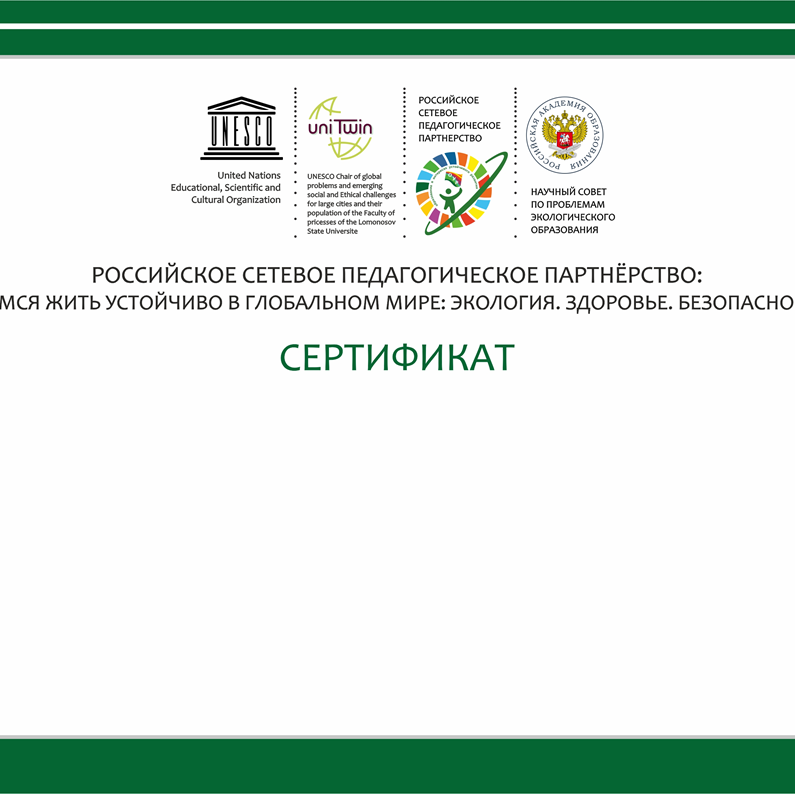 ПРОТОКОЛВсероссийской Экоакции «Вторая жизнь вещам»С 31 января по 29 февраля 2024 года проведена Всероссийская ЭкоАкция «Вторая жизнь вещам» в рамках реализации плана Межрегионального сетевого партнерства «Учимся жить устойчиво в глобальном мире: Экология. Здоровье. Безопасность».Цель Акции – содействовать проявлению гражданственности в действии, готовности к биосферосовместимому поведению в окружающей среде, минимизирующему свой «экологический след» через сбор, сортировку и переработку вторсырья.Экологическая акция направлена на решение глобальной ЦУР 12: «Обеспечение перехода к рациональным моделям потребления и производства» (https://clck.ru/3365CL), а именно задачи 12.5: «К 2030 году существенно уменьшить объем отходов путем принятия мер по предотвращению их образования, их сокращению, переработке и повторному использованию».В Акции приняли участие 70 обучающихся и 57 педагогов из разных регионов РФ: г. Томск, Томский район: ДОО №№ 13, 33, 38, 39, 46, 50, 53, 54, 61, 62, 63, 79, 83, 88, 96, 100, 133, МАДОУ «Детский сад «Полянка» п.Мирный и МБДОУ «Детский сад с. Зоркальцево», МБДОУ «Детский сад д. Нелюбино» Томского района; Московская область: МАОУ СОШ № 4 им П.И. Климука, ГОЩ, МБОУ СОШ №20 ГОЩ СП Детский сад «Родничок», МАОУ № 57, г. Щелково; ХМАО:  МАОУ СОШ №7 г. Когалым; Иркутская область: МБОУ «СОШ № 29», г. Ангарск, МБДОУ «ДСОВ» № 76, г. Братск, МБДОУ «ДСОВ № 101, МО г. Братск, МБДОУ города Иркутска детский сад № 180; Ульяновская область, г. Ульяновск: МБУ ДО города Ульяновска «Детский эколого-биологический центр»; Свердловская область:                   г. Екатеринбург: МАДОУ № 33, МБДОУ – детский сад № 77, МБДОУ- детский сад № 451, г. Екатеринбург, МАДОУ «Детский сад № 49», г. Тобольск; Республика Саха (Якутия): МДОУ «Цветик-семицветик», Нерюнгринский район, п.БеркакитСогласно Положению срок подготовки электронных сертификатов участников Акции – до 20 марта 2023 г. Срок рассылки электронных сертификатов участников Акции - не позднее 27 марта 2023 г.Благодарим Всех за активное участие!№Фамилия, имя ребенка, ФИО педагогаНаименование образовательной организации (сокращенное)ФИО сопровождающего педагогаВакалюк ВикаМАОУ СОШ № 4 им П.И. Климука, ГОЩБалашова Наталья АлександровнаБерезуцкая АврораМАОУ СОШ №7 г. Когалыма, ХМАО-ЮГРАБирюк Рита ВасильевнаХлебенкова Наталья Викторовна МАДОУ № 13, г. ТомскАсадулина ЭмилияМБОУ СОШ №20 ГОЩ СП Детский сад «Родничок»Багрова Татьяна АнатольевнаАсадулина ЭмилияМБОУ СОШ №20 ГОЩ СП Детский сад «Родничок»Пирожкова Татьяна АлександровнаКулакова Виталина МБОУ СОШ № 20  ГОЩ (СП детский сад «Родничок»)Нямцу Татьяна ИвановнаГюнеш Екатерина СергеевнаМБОУ СОШ №20 ГОЩ СП детский сад «Родничок»Гюнеш Екатерина СергеевнаАзарнова Татьяна ИвановнаМБОУ СОШ № 20 ГОЩ СП детский сад «Родничок»Гюнеш Екатерина СергеевнаМацапура АрсенийМБОУ СОШ № 20  ГОЩ (СП детский сад «Родничок»)Журавлева Оксана ИвановнаМещеряков Павел МБОУ СОШ № 20  ГОЩ (СП детский сад «Родничок»)Луканина Светлана ЛеонидовнаБатурин ЛевМБОУ СОШ № 20  ГОЩ (СП детский сад «Родничок»)Зеленкова Марина ЭдуардовнаБедник СергейМБОУ «СОШ № 29», г. Ангарск, Иркутская областьПастушенко Людмила СергеевнаМустафина АнастасияМБУ ДО города Ульяновска «Детский эколого-биологический центр», Ульяновская область, г. УльяновскМустафина Юлия НиколаевнаМустафина Юлия НиколаевнаМБУ ДО города Ульяновска «Детский эколого-биологический центр», Ульяновская область, г. УльяновскГюнеш Варвара МБОУ СОШ № 20 ГОЩ СП детский сад «Родничок» г.о ЩёлковоГюнеш Варвара Кемаловна Азарнова Татьяна ИвановнаКорниенко ДанилМАДОУ № 33, г. ЕкатеринбургКорощенко Елена ВладимировнаЛискова Мария Дмитриевна Матвиенко Оксана Николаевна МАДОУ № 33, г. Томск Мягкова Лилия Зуфаровна Петлина Оксана Васильевна МАДОУ № 33, г. ТомскСанталова Алла АлексеевнаМАДОУ № 38, г. ТомскИванцова Елена АлександровнаМАДОУ № 38, г. ТомскИзмайлов НикитаМАДОУ № 38, г. ТомскБерестовая В.А.Михельсон Маргарита Раймундтовна Родионова Ольга НиколаевнаМАДОУ № 38, г. ТомскРодионова Ольга Николаевна Михельсон Маргарита РаймундтовнаМАДОУ № 38, г. ТомскКлимова Елена ВасильевнаСуржанская Екатерина ВладимировнаМАДОУ № 39, г. ТомскБеляев РоманМАДОУ № 39, г. ТомскКаминская Елена НиколаевнаИванова Ольга Валерьевна Карташова Елена ВладимировнаМАДОУ № 39, г. ТомскПанфилова Анжела Николаевна Соколенко Татьяна Владимировна МАДОУ № 39, г. ТомскАнгалина ВикторияМАДОУ № 46, г. ТомскУбиенных Евгения ЕвгеньевнаБасуева ПолинаМАДОУ № 46, г. ТомскЯшина Надежда АнатольевнаВолодин НиколайМАДОУ № 46, г. ТомскУбиенных Евгения ЕвгеньевнаСевостьянов ТимофейМАДОУ № 46, г. ТомскЯшина Надежда АнатольевнаСадовская АнгелинаМАДОУ № 46, г. ТомскНевзорова Татьяна ТеодоровнаНовицкий МихаилМАДОУ № 46, г. ТомскНевзорова Татьяна ТеодоровнаЖарков АльбертМАДОУ № 46, г. ТомскЛюбимова Ирина ВячеславовнаСтаногин МаксимМАДОУ № 46, г. ТомскЛюбимова Ирина ВячеславовнаУбиенных АнастасияМАДОУ № 46, г. ТомскКамальдинова Галина ИвановнаМатвеев МакарМАДОУ № 46, г. ТомскКамальдинова Галина ИвановнаМаксимов ВикторМАДОУ № 46, г. ТомскКочнева Светлана АлександровнаЧерных КонстантинМАДОУ № 46, г. ТомскКочнева Светлана АлександровнаСосина Светлана АнатольевнаМАДОУ № 46, г. ТомскЯрославцева Татьяна Юрьевна Кузьменко Анна ГеннадьевнаМАДОУ № 46, г. ТомскФарафутдинова Анастасия Сергеевна Репина Юлия ВячеславовнаМАДОУ № 46, г. ТомскГалкина СтефанияМАДОУ «Детский сад № 49», г. ТобольскМахмутова Альбина РависовнаЛатыпов СеменМАДОУ «Детский сад № 49», г. ТобольскАнисимова Лариса ИвановнаЧеркашин АртемМАДОУ «Детский сад № 49», г. ТобольскCизикова Наталья ВасильевнаСемья ЧижиковыхМАДОУ «Детский сад № 49», г. ТобольскАнисимова Лариса ИвановнаБессильных Ирина ВикторовнаМАДОУ № 50, г. ТомскВьюгова Татьяна ЮрьевнаМАДОУ № 50, г. ТомскУшакова МаргаритаМАДОУ № 53, г. ТомскШубин БогданМАДОУ № 54, г. ТомскЕловикова Дарья АлександровнаСиволобова ВарвараМАДОУ № 54, г. ТомскПиманова Екатерина ОлеговнаРомашенко ВалерияМАДОУ № 54, г. ТомскПавлова Надежда МихайловнаВехова МарияМАДОУ № 54, г. ТомскБерезовская Наталья АлександровнаУрюпина Рузана МуаедовнаУрюпина Евгения АнатольевнаМАДОУ № 54, г. ТомскБлинкова Дарья ПавловнаМАДОУ № 54, г. ТомскКожевникова Виктория МАОУ № 57, г. ЩелковоИскалиева Алия ЖайнуловнаРуппель МаксимМАДОУ № 61, г. ТомскПопова Анна ФёдоровнаЛюбутин ТрифонМАДОУ № 62, г. ТомскЯновская Галина ЮрьевнаПашинская ЛидаМАДОУ № 62, г. ТомскДошоян Синарик КарапетовнаПопок ВаряМАДОУ № 62, г. ТомскГранатович Екатерина АлександровнаСамойленко АняМАДОУ № 62, г. ТомскМухачёва Любовь МихайловнаЧучулина ДианаМАДОУ № 62, г. ТомскОстанина Снежана ЮрьевнаШевцова ВаряМАДОУ № 62, г. ТомскШадрина Виктория ВикторовнаНестеренко СофияМАДОУ № 62, г. ТомскАртемьева Марина ВикторовнаПараскева АринаМАДОУ № 62, г. ТомскАфанасьева Ирина ВикторовнаУсова АлександраМАДОУ № 62, г. ТомскБабаева Виктория ДмитриевнаРоготнева ЕкатеринаМАДОУ № 62, г. ТомскБычкова Ольга НиколаевнаХагай МикаэльМАДОУ № 62, г. ТомскГоробец Галина ВикторовнаХагай МикаэльМАДОУ № 62, г. ТомскГоробец Галина ВикторовнаМаслова Алла МАДОУ № 63, г. ТомскТолкмит Наталья         ИвановнаБагмет Файруза АхнафовнаРогожина Вера АлександроваМБДОУ «ДСОВ» № 76, г. БратскАгурьянова Екатерина Юрьевна Рыбалко Анастасия ЮрьевнаМБДОУ «ДСОВ» № 76, г. БратскВахрушева Ева МБДОУ «ДСОВ» № 76, г. БратскАндреева Ольга ВладимировнаАксарина Татьяна МаксимовнаМарков Иван МБДОУ «ДСОВ» № 76, г. БратскАндреева Ольга ВладимировнаАксарина Татьяна МаксимовнаКущ Милана МБДОУ – детский сад № 77Казанцева Надежда СергеевнаМалахов ЮраМБДОУ – детский сад № 77Казанцева Надежда СергеевнаБузилова Елена АргадиевнаМАДОУ № 79 г. ТомскДектярева Виктория ДмитриевнаМАДОУ № 79 г. ТомскСитдикова Ирина АнатольевнаМАДОУ № 79 г. ТомскКарепина  АринаМАДОУ ЦРР д\с № 83, г. ТомскКондратенко Марина БорисовнаБабушкина ВераМАДОУ ЦРР д\с № 83, г. ТомскТараскина Кристина Сергеевна Власова Анастасия ВасильевнаМАДОУ № 88, г. ТомскХорошавина Анна ВладимировнаМАДОУ № 88, г. ТомскЯркова СофияМАДОУ № 96, г. ТомскПявка Надежда АлексеевнаФедоренко МирославаМАДОУ № 96, г. ТомскЖищенко Ольга ВладимировнаШамилов МикаэльМАДОУ № 96, г. ТомскХохлова Екатерина АлександровнаВидякина Светлана АнатольевнаМБДОУ «ДСОВ № 101, МО г. БратскГроза МирославаМАДОУ «Детский сад «Полянка» п.Мирный Томского районаИлющенко Елена АлександровнаБабич Ирина Сергеевна Мухтарова Людмила ПавловнаМАДОУ «Детский сад «Полянка» п. Мирный» Томского районаСамойлова Наталья Анатольевна Сорокина Тамара ИльиничнаМАДОУ «Детский сад «Полянка» п. Мирный» Томского районаБелоусова Елизавета Михайловна Козырева Татьяна ИгоревнаМАДОУ «Детский сад «Полянка» п. Мирный» Томского районаЖукова Елена АлексеевнаЛысова Людмила АлександровнаМАДОУ «Детский сад «Полянка» п. Мирный» Томского районаЧигвинцева Галина Васильевна Гандыбина Анна АлександровнаМАДОУ «Детский сад «Полянка» п. Мирный» Томского районаНиколаенко Любовь Ивановна МБДОУ города Иркутска детский сад № 180Ткаченко Татьяна Викторовна МБДОУ города Иркутска детский сад № 180Степанов РоманМДОУ «Цветик-семицветик», Республика Саха (Якутия), Нерюнгринский район, п.БеркакитКуленкова Юлия АнатольевнаМанджиев РусланМДОУ «Цветик-семицветик», Республика Саха (Якутия), Нерюнгринский район, п.БеркакитЛескова Анна АлександровнаСулаймонова ЗаринаМДОУ «Цветик-семицветик», Республика Саха (Якутия), Нерюнгринский район, п.БеркакитМитюкова Елена АлександровнаИванов РоманМДОУ «Цветик-семицветик», Республика Саха (Якутия), Нерюнгринский район, п.БеркакитАлексейцева Олеся ЕвгеньевнаЛапин МихаилМДОУ «Цветик-семицветик», Республика Саха (Якутия), Нерюнгринский район, п.БеркакитДашиева Евгения БорисовнаДимова Юлия ВладимировнаМДОУ «Цветик-семицветик», Республика Саха (Якутия), Нерюнгринский район, п.БеркакитИваненко АринаМБДОУ «Детский сад с. Зоркальцево»Смокотина Кристина ВадимовнаАбдулова РенатаМБДОУ-детский сад № 451, г. ЕкатеринбургЖаворонкова Наталья НиколаевнаКупчиков ТимофейМБДОУ « Детский сад д.Нелюбино»  Томского районаАбрящикова Елена ВладимировнаСмоляков СавелийМБДОУ « Детский сад д.Нелюбино»  Томского районаПерсиянова Валентина АнатольевнаАнтух Юлиана МБДОУ « Детский сад д.Нелюбино»  Томского районаАбрящикова Елена ВладимировнаПерсиянова Валентина АнатольевнаАнтух ВикторияМБДОУ « Детский сад д.Нелюбино»  Томского районаАбрящикова Елена ВладимировнаПерсиянова Валентина АнатольевнаБондик Наталья СергеевнаМАДОУ № 100, г. ТомскПасихина СерафимаМАДОУ № 133, г. ТомскЛюбавина Фаина АнатольевнаСозинова Снежана Олеговна Климчук Маргарита АлександровнаМАДОУ № 133, г. ТомскМедведева Анна БорисовнаМАДОУ № 133, г. ТомскКостенко Екатерина СергеевнаМАДОУ № 133, г. ТомскВеселова Софья ИгоревнаМАДОУ № 133, г. ТомскАскарова Назира ХайдаровнаМАДОУ № 133, г. ТомскАбрамова Наталья ВикторовнаМАДОУ № 133, г. Томск